Publicado en Madrid el 18/02/2017 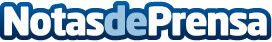 Madrid se convertirá en el centro de la seguridad informática del paísLos especialistas de la seguridad informática más reconocidos en el país se reúnen gracias a Rooted CON 2017, congreso líder en España y Europa. Rooted CON 2017 ofrecerá más de 35 ponencias, talleres, eventos y cursos de formación en Madrid, Kinépolis Ciudad de la Imagen, los días 2, 3 y 4 de marzo de 2017Datos de contacto:Darek Kozdradarek@cowmedia.eu+34 600 44 70 20Nota de prensa publicada en: https://www.notasdeprensa.es/madrid-se-convertira-en-el-centro-de-la-seguridad-informatica-del-pais-0 Categorias: Madrid E-Commerce Ciberseguridad Cursos http://www.notasdeprensa.es